北海道日本ハムファイターズ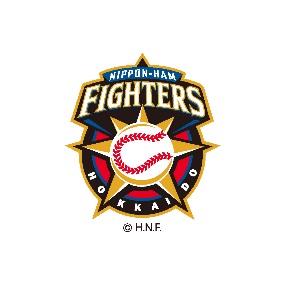 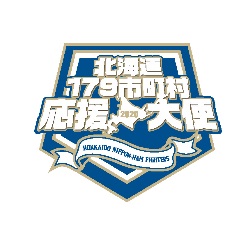 「洞爺湖町応援大使タオル」販売のお知らせ　　洞爺大使「堀選手」「秋吉選手」「バーヘイゲン選手」の写真入り「洞爺湖町応援大使タオル」を販売します。ご購入を希望される方は、下記の申込書に必要事項を記入のうえ、洞爺湖町役場企画防災課広報担当へ代金を添えてご提出ください。　　　　　　　　　　　　　　　　　　　　　　　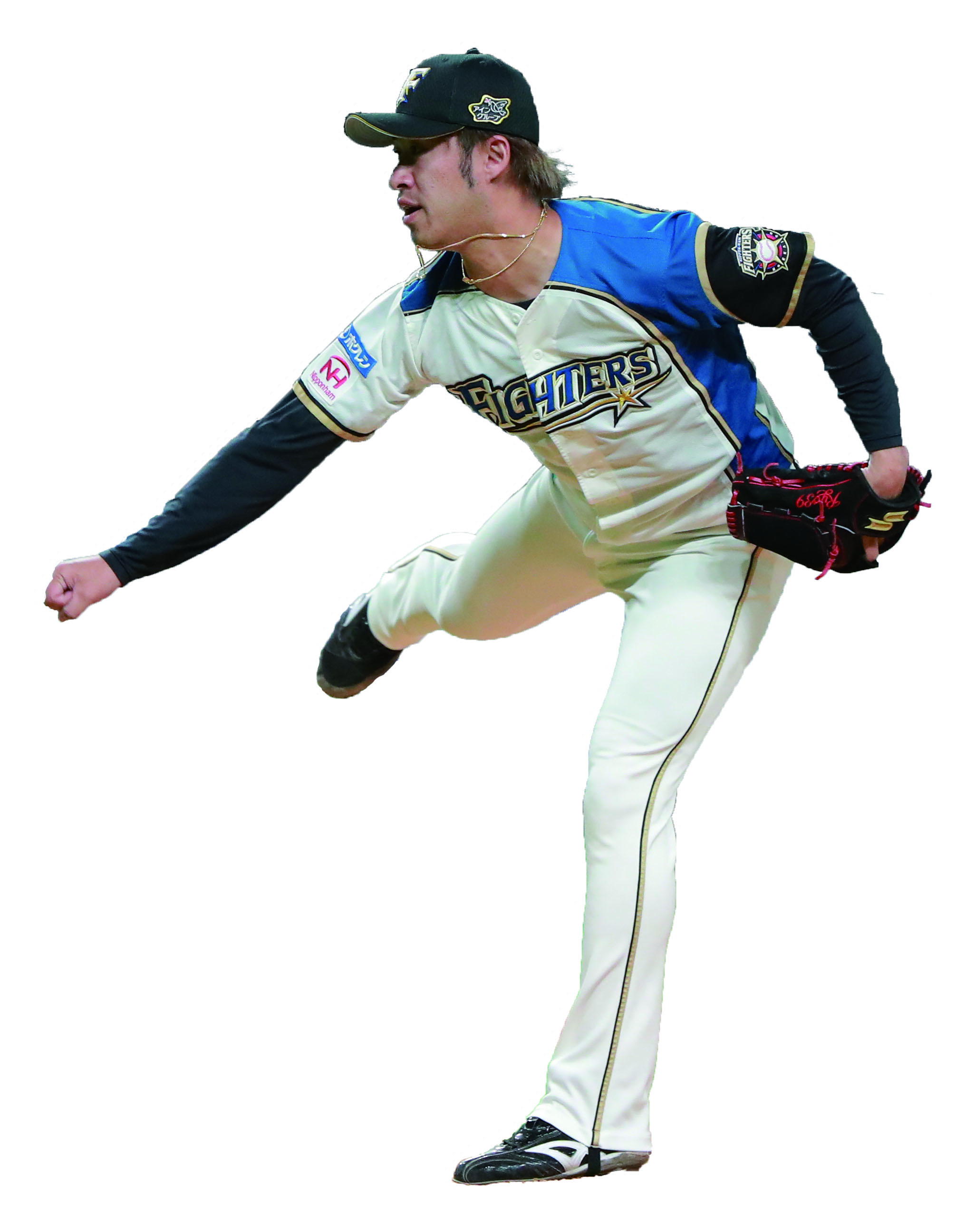 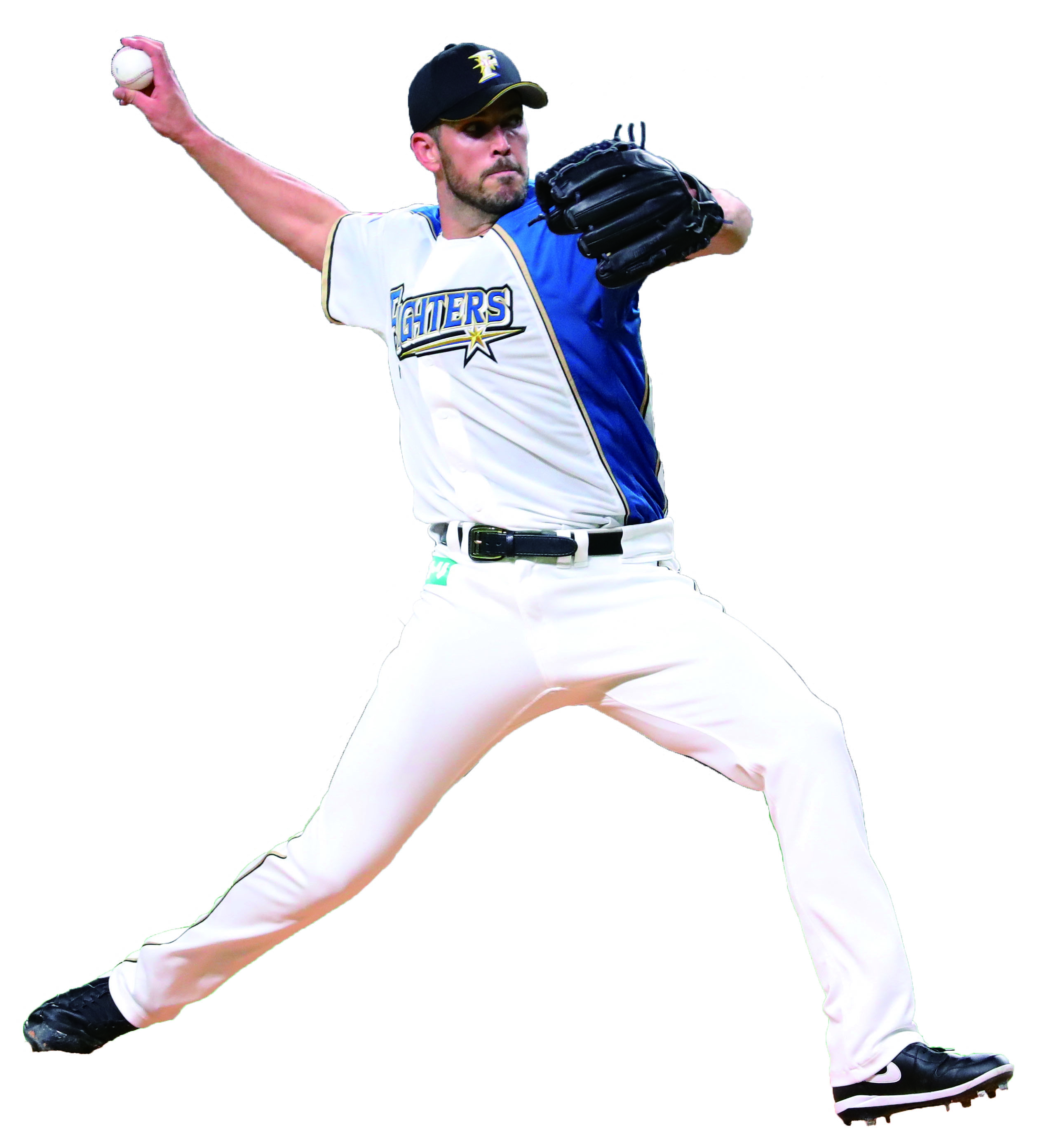 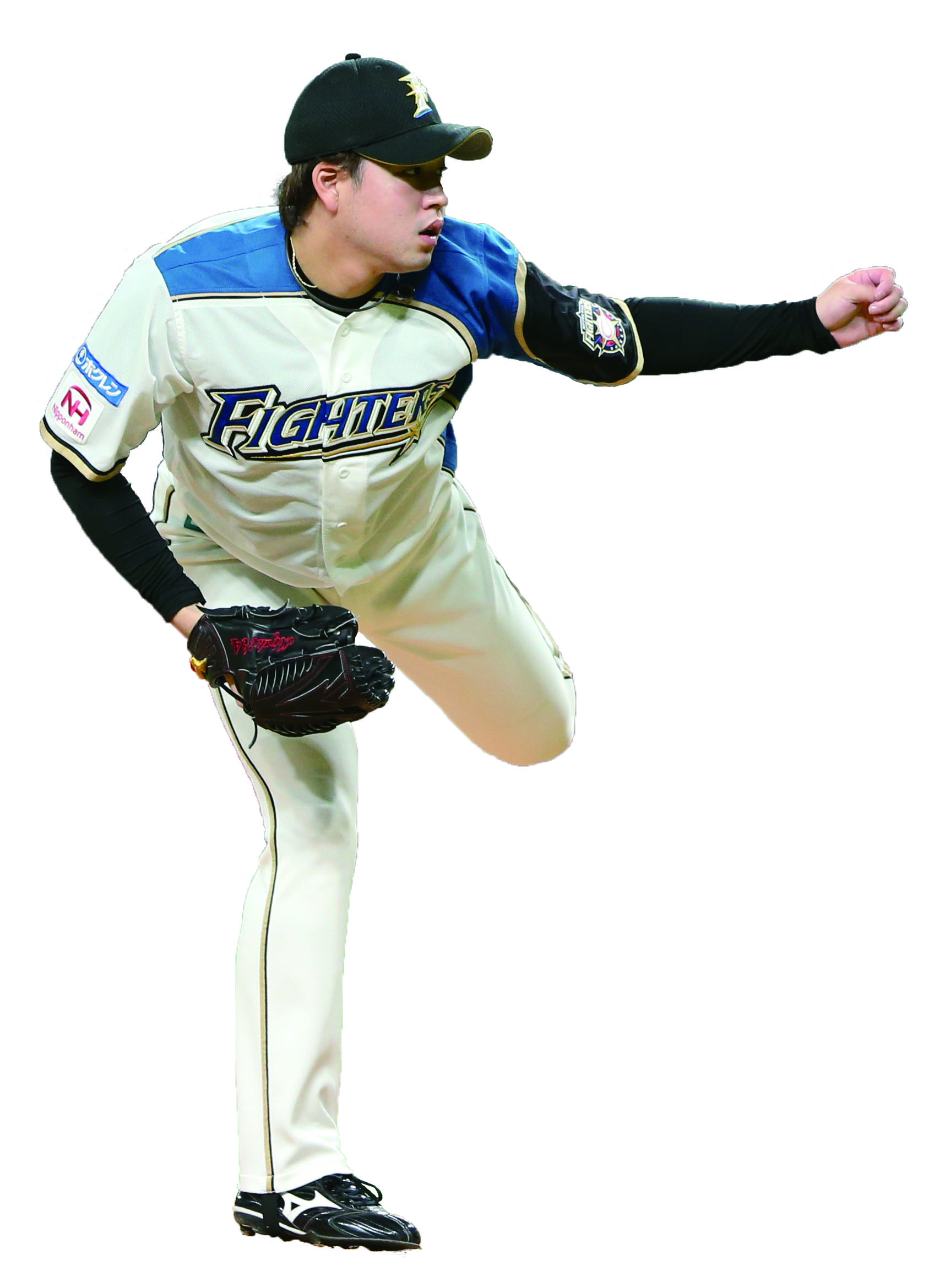 記■販売価格：１枚１,０００円（税込）サイズ：縦34cm×横80cm　素材：綿100％■申込受付とお渡し期間■申込方法：申込書（控）、申込書にお名前、必要枚数、ご住所、電話番号をご記入のうえ、　　　　　　洞爺湖町役場　企画防災課　広報担当まで代金をそえてお申込みください。■お渡しについて　場所：洞爺湖町役場　企画防災課　時間：月曜～金曜８時４５～１７時３０分（祝祭日除く）■問い合わせ先：洞爺湖町役場　企画防災課　広報担当　　TEL：０１４２－７４－３００４――――――――――――――――――――――――――――――――――――――――――――――洞爺湖町応援大使タオル　申込書（控）　　　　　　　　　番号：　　　　　　　年　　月　　日　引換期間　５月下旬以降（詳細は町ホームページなどで別途お知らせします）　　※「申込書（控）」をご持参のうえ、洞爺湖町役場　企画防災課にてお引換下さい。‐‐‐‐‐‐‐‐‐‐‐‐‐‐‐‐‐‐‐‐‐‐‐‐‐‐‐‐‐‐‐‐‐‐‐‐‐‐‐‐‐‐‐‐‐‐洞爺湖町応援大使タオル　申込書　　　　　　　　　　 番号：　　　　　　　年　　月　　日引換期間　５月下旬申込み受付期間お渡し期間４月１２（月）～　４月２０日（火）５月下旬お名前枚数枚お名前枚数枚ご住所電話